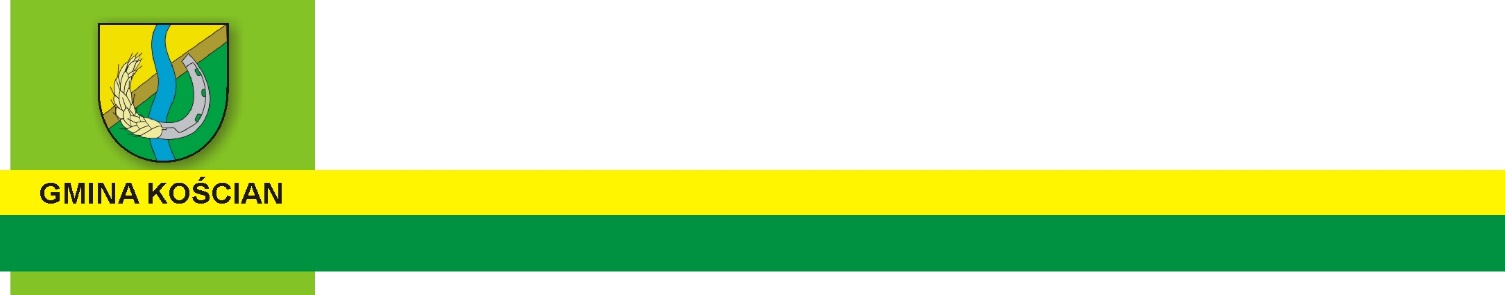 Podstawa prawna: art. 52 ust. 1 oraz art. 64 ust. 1 ustawy z dnia 27 marca 2003 r. o planowaniu i zagospodarowaniu przestrzennym    (Dz. U. z 2021 r. poz. 741, 784, 922, 1873 i 1986). 1. ORGAN Nazwa: Wójt Gminy Kościan, ul. Młyńska 15, 64 – 000 Kościan  Imię i nazwisko lub nazwa: ………………………………………………………………………….…………............... Kraj: …………………………………. Województwo: .…………………………………………………………………... Powiat: ………………………………………….. Gmina: .………………..……………………………………………… Ulica: ………………………………………………………… Nr domu: …… Nr lokalu: ……………………................ Miejscowość: ……………………………………………………. Kod pocztowy: ...……………………………………. E-mail3): …………………………… Nr tel.3): .………………..…………................................................................... Adres skrytki ePUAP lub adres do doręczeń elektronicznych4): ………………………….……………...…………... 3.1. Czy wnioskodawca jest właścicielem lub użytkownikiem wieczystym?  ☐ tak         ☐ nie 4. DANE WNIOSKODAWCY (DO KORESPONDENCJI)2)Wypełnia się, jeżeli adres do korespondencji wnioskodawcy jest inny niż wskazany w pkt 3. Kraj: …………………………………. Województwo: .…………………………………………………………………... Powiat: ………………………………………….. Gmina: .………………..……………………………………………… Ulica: ………………………………………………………… Nr domu: …… Nr lokalu: ……………………................ Miejscowość: ……………………………………………………. Kod pocztowy: ...……………………………………. E-mail3): ………………………… Nr tel.3): .………………..…………....................................................................... Adres skrytki ePUAP lub adres do doręczeń elektronicznych4): …………………………….……………...………... 5. DANE PEŁNOMOCNIKA2)Wypełnia się, jeżeli wnioskodawca ustanowił pełnomocnika lub pełnomocnika do doręczeń.☐  pełnomocnik      ☐  pełnomocnik do doręczeń Imię i nazwisko: ……………………………………………………………………………………………...…………….. Kraj: …………………………………. Województwo: .…………………………………………………………………... Powiat: ………………………………………….. Gmina: .………………..……………………………………………… Ulica: ………………………………………………………… Nr domu: …… Nr lokalu: ……………………................ Miejscowość: ……………………………………………………. Kod pocztowy: ...……………………………………. E-mail3): ………………………… Nr tel.3): .………………..…………....................................................................... Adres skrytki ePUAP lub adres do doręczeń elektronicznych4): …………………………….……………...………...  Urząd Gminy Kościan     ul. Młyńska 15     64-000 Kościan•     tel. 65 512 10 01     •     www.gminakoscian.pl     •     e-mail: sekretariat@gminakoscian.pl
Elektroniczna skrzynka podawcza: /UGKoscian/SkrytkaESP6. TEREN OBJĘTY WNIOSKIEM5) Ulica6): ………………………………………………… Nr domu6): ……………………………………………………... Miejscowość6): ………………………………………… Kod pocztowy6): .……….…………………………………….. Identyfikator działki lub działek ewidencyjnych7): …………………………………………………………………........ 7. CHARAKTERYSTYKA INWESTYCJI 7.1. Nazwa inwestycji: ……………………………………………………………………………………………………. 7.2. Sposób wyznaczenia terenu inwestycji, wskazanego w punkcie 6: ☐  teren inwestycji obejmuje całą działkę ewidencyjną lub działki ewidencyjne. ☐  teren inwestycji obejmuje część działki ewidencyjnej lub działek ewidencyjnych8). 7.2.1. Powierzchnia terenu inwestycji w metrach kwadratowych: ……………………………………………….……7.3. W przypadku gdy inwestycja dotyczy istniejącej zabudowy i zagospodarowania terenu, istniejąca zabudowa: …………………………………………………………………………………………………….……………………. 7.4. Obecny sposób zagospodarowania terenu inwestycji9): ………………………………………………………………………………………………………………………….. 7.5. Projektowany sposób zagospodarowania terenu inwestycji9): ………………………………………………………………………………………………………………………….. 7.6. Parametry dotyczące terenu inwestycji: 7.7. Sposób oddziaływania, w przypadku gdy obszar oddziaływania obiektu wykracza poza teren inwestycji:        ..................................................................................................................................................................... 7.8. Dane charakteryzujące wpływ inwestycji na środowisko, w szczególności określenie rodzaju przedsięwzięcia w nawiązaniu do przepisów odrębnych, w przypadku gdy inwestycja zalicza się do przedsięwzięć mogących znacząco oddziaływać na środowisko:         ..................................................................................................................................................................... 7.9. Inwestycja dotyczy budowy wolnostojącego, nie więcej niż dwukondygnacyjnego budynku mieszkalnego jednorodzinnego o powierzchni zabudowy do 70 m², o którym mowa w art. 29 ust. 1 pkt 1a ustawy z dnia          7 lipca 1994 r. – Prawo budowlane (Dz. U. z 2021 r.  poz. 2351)10):  ☐  tak         ☐  nie  7.10. Inwestycja dotyczy budowy wolnostojącego, parterowego budynku rekreacji indywidualnej o powierzchni zabudowy do 70 m², o którym mowa w art. 29 ust. 1 pkt 16 lit. b ustawy z dnia 7 lipca 1994 r. – Prawo budowlane:      ☐  tak         ☐  nie 7.11. Inwestycja dotyczy ustalenia lokalizacji inwestycji celu publicznego oraz została zakwalifikowana jako niezbędna na cele obronności i bezpieczeństwa państwa zgodnie z przepisami rozporządzenia Rady Ministrów z dnia 24 sierpnia 2004 r. w sprawie określenia rodzajów nieruchomości uznawanych za niezbędne na cele obronności i bezpieczeństwa państwa (Dz. U. z 2014 r. poz. 1087):       ☐  tak         ☐  nie 7.12. Łączna powierzchnia sprzedaży w metrach kwadratowych, w przypadku gdy inwestycja dotyczy obiektu handlowego: ………………………………………………………………………………………………............ 7.13. Powierzchnia gospodarstwa rolnego w metrach kwadratowych, w przypadku gdy inwestycja jest związana z gospodarstwem rolnym: ……………………………………………………………………………… 7.14. Inne informacje, w przypadku gdy inwestycja dotyczy zakładu o zwiększonym lub dużym ryzyku wystąpienia poważnej awarii przemysłowej: …………………………………………………………………….7.15. Dodatkowe informacje dotyczące terenu inwestycji3): ………………………………………...……………..…. 8. OBSŁUGA KOMUNIKACYJNA 8.1. Dostęp do drogi publicznej: ☐ 	nie dotyczy ☐ 	bezpośredni ☐ 	pośredni11) 	☐ 	pośredni11) 	☐ 	inny 	(droga 	(służebność) wewnętrzna) Identyfikator działki lub działek ewidencyjnych7): ……………………………………………………..……………... 8.1.1. Dodatkowe informacje dotyczące dostępu do drogi publicznej3): ………………….……………………………………………………….. 8.2. Wnioskowana liczba miejsc do parkowania: 8.2.4. Dodatkowe informacje dotyczące miejsc do parkowania3): …………………………………………………………………………………… A.1. Informacje dotyczące infrastruktury technicznej: A.2. Dodatkowe informacje z zakresu infrastruktury technicznej3): ………………………………………………………………………………………………………………………….. ZAŁĄCZNIK – DANE DOTYCZĄCE BUDYNKU | Nr egzemplarza12): …. Nazwa budynku3): ……………………………………………………………………………………………………………………….... Funkcja budynku (zgodnie z Polską Klasyfikacją Obiektów Budowlanych): ……………….………………………………………………………………………………………………………… B.2.1. Liczba lokali mieszkalnych, w przypadku budynku mieszkalnego:  istniejąca: …………………..                   projektowana: ………………… Rodzaj prac dotyczących budynku14): ☐ budowa 	☐ odbudowa 	☐ rozbudowa 	☐ 	nadbudowa ☐ przebudowa ☐ zmiana sposobu użytkowania ☐ inne: ………………………………………….. Charakterystyczne parametry budynku: B.4.7. Rodzaj poddasza, jeśli znajduje się w budynku: ☐  użytkowe         ☐  nieużytkowe         ☐  nie dotyczy Informacje dotyczące dachu: Odległość budynku zwróconego ścianą z oknami lub drzwiami od granicy działki budowlanej: ☐  4 m i więcej         ☐  mniej niż 4 m Odległość budynku zwróconego ścianą bez okien i drzwi od granicy działki budowlanej: ☐  3 m i więcej         ☐  mniej niż 3 m Inne parametry budynku niewymienione powyżej, w tym dotyczące uwarunkowań wynikających z funkcjonującej ochrony konserwatorskiej w przypadku obiektów lub terenu nimi objętych: ………………………………………………………………………………………………………………………….. Liczba budynków o takich samych parametrach, w przypadku gdy wniosek obejmuje większą liczbę takich budynków: ………………………………………………………………………………………………………………………….. ZAŁĄCZNIK – DANE DOTYCZĄCE OBIEKTU BUDOWLANEGO NIEBĘDĄCEGO BUDYNKIEM | Nr egzemplarza12): …. Nazwa obiektu budowlanego niebędącego budynkiem3):  ………………………………………………………………………………………………………………………………. Rodzaj obiektu niebędącego budynkiem: ☐ 	budowla 	☐ urządzenie wodne 	☐ 	inne: ………………………. Rodzaj prac dotyczących obiektu14): ☐ 	budowa 	☐ odbudowa 	☐ 	rozbudowa 	☐ 	nadbudowa ☐         przebudowa       ☐ zmiana sposobu użytkowania         ☐ 	inne: ………………………………………… Charakterystyczne parametry obiektu: C.4.6. Inne parametry obiektu budowlanego, niezdefiniowane powyżej3): ………………………………………………………..……………………………………………………………….. Liczba obiektów budowlanych niebędących budynkami o takich samych parametrach, w przypadku gdy wniosek obejmuje większą liczbę takich obiektów: ………………………………………………………………………………………………………………………….. Docelowa rzędna składowiska odpadów: ………………………………………………………………………… Roczna ilość składowanych odpadów oraz rodzaje składowanych odpadów15): ……………………….………………………………………………………………………………………………… Całkowita ilość składowanych odpadów oraz rodzaje składowanych odpadów15): ……………………….………………………………………………………………………………………………… Sposób gromadzenia, oczyszczania i odprowadzania ścieków: ……………………….………………………………………………………………………………………………… Sposób gromadzenia, oczyszczania i wykorzystywania lub unieszkodliwiania gazu składowiskowego: ……………………….………………………………………………………………………………………………….. Inne parametry składowiska odpadów, niezdefiniowane powyżej3): ……………………….………………………………………………………………………………………………….. 9. OŚWIADCZENIE W SPRAWIE KORESPONDENCJI ELEKTRONICZNEJ 	☐ 	Wyrażam zgodę 	☐ 	Nie wyrażam zgody na doręczanie korespondencji w niniejszej sprawie za pomocą środków komunikacji elektronicznej w rozumieniu art. 2 pkt 5 ustawy z dnia 18 lipca 2002 r. o świadczeniu usług drogą elektroniczną (Dz. U. z 2020 r. poz. 344). Podpis powinien być czytelny. Podpis i datę podpisu umieszcza się w przypadku składania wniosku w postaci papierowej. Podpis: …………………………………………………………………          Data: ……………………………………D 1) Cele publiczne w rozumieniu art. 6 ustawy z dnia 21 sierpnia 1997 r. o gospodarce nieruchomościami (Dz. U. z 2021 r. poz. 1899). 2) Należy podać odpowiednio adres zamieszkania bądź siedziby. W przypadku większej liczby wnioskodawców lub pełnomocników dane kolejnych wnioskodawców lub pełnomocników dodaje się w formularzu albo zamieszcza na osobnych stronach i dołącza do formularza. 3) Nieobowiązkowo. 4) Adres skrytki ePUAP lub do doręczeń elektronicznych wskazuje się w przypadku wyrażenia zgody na doręczanie korespondencji za pomocą środków komunikacji elektronicznej, z zastrzeżeniem przypadków, w których organ w świetle przepisów ustawy z dnia 18 listopada 2020 r. o doręczeniach elektronicznych (Dz. U. poz. 2320 oraz z 2021 r. poz. 72, 802, 1135, 1163 i 1598) ma obowiązek doręczenia korespondencji na adres do doręczeń elektronicznych. 5) W przypadku większej liczby działek ewidencyjnych składających się na teren objęty wnioskiem dane kolejnych działek ewidencyjnych dodaje się w formularzu albo zamieszcza na osobnych stronach i dołącza do formularza. 6) Należy uzupełnić w przypadku, gdy dla terenu objętego wnioskiem został nadany numer porządkowy (adres). 7) W przypadku formularza w postaci papierowej zamiast identyfikatora działki ewidencyjnej lub działek ewidencyjnych można wskazać jednostkę ewidencyjną, obręb ewidencyjny i nr działki ewidencyjnej oraz arkusz mapy, jeżeli występuje. W przypadku formularza w postaci elektronicznej podaje się wyłącznie identyfikator działki ewidencyjnej lub działek ewidencyjnych. 8) W przypadku określenia granic terenu objętego wnioskiem jako część działki ewidencyjnej lub działek ewidencyjnych wymagane jest określenie granic terenu w formie graficznej.9) Zgodnie ze standardami określonymi w przepisach wykonawczych wydanych na podstawie art. 16 ust. 2 ustawy z dnia 27 marca 2003 r. o planowaniu i zagospodarowaniu przestrzennym. 10) W przypadku zaznaczenia odpowiedzi „tak” sprawa załatwiana jest w postępowaniu uproszczonym z wykorzystaniem urzędowego formularza. W sprawie wszczętej na skutek podania złożonego z wykorzystaniem urzędowego formularza nie jest dopuszczalne późniejsze zgłaszanie przez stronę nowych żądań. 11) W przypadku pośredniego dostępu do drogi publicznej należy wskazać wszystkie działki ewidencyjne umożliwiające dostęp wraz z działką ewidencyjną obejmującą drogę publiczną. 12) W przypadku większej liczby obiektów dane kolejnych obiektów dodaje się w formularzu albo zamieszcza na osobnych stronach i dołącza do formularza. Łączną liczbę egzemplarzy poszczególnych załączników należy wskazać w pkt 10. 13) W przypadku określania zapotrzebowania należy podać jednostkę i czas, np.: m3/miesiąc. Podanie dodatkowych informacji jest nieobowiązkowe, z wyjątkiem zaznaczenia pola „inne” (wówczas określenie dodatkowych informacji jest obowiązkowe). 14) Możliwość wybrania wielu odpowiedzi. 15) W przypadku podawania ilości składowanych odpadów należy określić jednostkę.KLAUZULA INFORMACYJNAAdministrator danych osobowych.  Administratorem Państwa danych osobowych jest Wójt Gminy KościanMożna się z nami kontaktować w następujący sposób: a) listownie: Urząd Gminy Kościan, ul. Młyńska 15, 64-000 Kościanb) przez elektroniczną skrzynkę podawczą dostępną na stronie www.gminakoscian.plc) telefonicznie: 65 512 10 01 Inspektor ochrony danych. Możecie się Państwo kontaktować również z wyznaczonym Inspektorem Ochrony Danych pod adresem email iod@comp-net.pl Cele i podstawy przetwarzania. Będziemy przetwarzać Państwa dane osobowe w celu realizacji zadań zgodnie ustawą z dnia 27 marca 2003r. o planowaniu i zagospodarowaniu przestrzennym orz ustawą z dnia 14 czerwca 1960r. Kodeks postępowania administracyjnego.Następnie Państwa dane będziemy przetwarzać w celu wypełnienia obowiązku archiwizacji dokumentów wynikającego z ustawy z dnia 14 lipca 1983 r. o narodowym zasobie archiwalnym i archiwach. Odbiorcy danych osobowych. Odbiorcami Państwa danych osobowych będą podmioty upoważnione na podstawie przepisów prawa oraz inne podmioty z którymi administrator posiada stosowne zapisy o powierzeniu danych.   Okres przechowywania danych. Będziemy przechowywać Państwa dane przez czas realizacji zadań administratora wskazanych                                                w ustawie  z  dnia  14  czerwca  1960  r.  Kodeks  postępowania administracyjnego, a następnie - zgodnie                    z obowiązującą u administratora Instrukcją kancelaryjną oraz przepisami o archiwizacji dokumentów. Prawa osób, których dane dotyczą. Zgodnie z przepisami prawa przysługuje Państwu: prawo dostępu do swoich danych oraz otrzymania ich kopii; prawo do sprostowania (poprawiania) swoich danych; prawo do usunięcia danych osobowych, w sytuacji, gdy przetwarzanie danych nie następuje w celu wywiązania się z obowiązku wynikającego z przepisu prawa lub w ramach sprawowania władzy publicznej;  prawo do ograniczenia przetwarzania danych; prawo do wniesienia skargi do Prezesa UODO (na adres Prezesa Urzędu Ochrony Danych Osobowych,                    ul. Stawki 2, 00 - 193 Warszawa)  Informacja o wymogu podania danych.  Podanie przez Państwa danych osobowych  jest obowiązkiem wynikającym z ustawy z dnia 27 marca 2003r.                  o planowaniu i zagospodarowaniu przestrzennym oraz z ustawy z dnia 14 czerwca 1960 r. Kodeks postępowania administracyjnego.  Wypełnia pracownik UrzęduNasz znak: ………………………....2. RODZAJ WNIOSKU☐ o ustalenie lokalizacji inwestycji celu publicznego1) 	 ☐  o ustalenie warunków zabudowy3. DANE WNIOSKODAWCY2)Województwo Powiat Gmina Obręb ewidencyjny Arkusz mapy3) Numer działki ewidencyjnej … … … … … … … … … … … … … … … … … … Wyszczególnienie Nie dotyczy Istniejąca Projektowana Projektowana Wyszczególnienie Nie dotyczy Istniejąca minimalna maksymalna 7.6.1. Powierzchnia zabudowy [m2] ☐ … … … 7.6.2. Powierzchnia biologicznie czynna [m2] ☐ … … … 7.6.3. Powierzchnia podlegająca przekształceniu [m2] ☐ … … … Województwo Powiat Gmina Obręb ewidencyjny Arkusz mapy3) Numer działki ewidencyjnej … … … … … … … … … … … … … … … … … … Wyszczególnienie Nie dotyczy Istniejąca liczba miejsc do parkowania Projektowana liczba miejsc do parkowania Projektowana liczba miejsc do parkowania Wyszczególnienie Nie dotyczy Istniejąca liczba miejsc do parkowania minimalna maksymalna 8.2.1. garaż ☐ … … … 8.2.2. parking ☐ … … … 8.2.3. inne ☐ … … …  	 A. ZAŁĄCZNIK – DANE DOTYCZĄCE INFRASTRUKTURY TECHNICZNEJ  Nr egzemplarza12): …. Infrastruktura techniczna Nie dotyczy Wyszczególnienie Istniejące Projektowane A.1.1. Dostęp do wody ☐ przyłącze do sieci wodociągowej ☐ ☐ A.1.1. Dostęp do wody ☐ studnia do poboru wody pitnej ☐ ☐ A.1.1. Dostęp do wody ☐ inne ☐ ☐ A.1.1. Dostęp do wody ☐ zapotrzebowanie oraz dodatkowe informacje13): …………………………………………………………... zapotrzebowanie oraz dodatkowe informacje13): …………………………………………………………... zapotrzebowanie oraz dodatkowe informacje13): …………………………………………………………... A.1.2. Odprowadzenie ścieków ☐ przyłącze do sieci ☐ ☐ A.1.2. Odprowadzenie ścieków ☐ bezodpływowy zbiornik na nieczystości ciekłe  ☐ ☐ A.1.2. Odprowadzenie ścieków ☐ indywidualna oczyszczalnia ścieków ☐ ☐ A.1.2. Odprowadzenie ścieków ☐ inne ☐ ☐ A.1.2. Odprowadzenie ścieków ☐ zapotrzebowanie oraz dodatkowe informacje13): ………………………………………………………….. zapotrzebowanie oraz dodatkowe informacje13): ………………………………………………………….. zapotrzebowanie oraz dodatkowe informacje13): ………………………………………………………….. A.1.3. Utylizacja ścieków pozostałych ☐ przyłącze do kanalizacji po wcześniejszym podczyszczeniu ☐ ☐ A.1.3. Utylizacja ścieków pozostałych ☐ bezodpływowy zbiornik na ścieki ☐ ☐ A.1.3. Utylizacja ścieków pozostałych ☐ indywidualna oczyszczalnia ścieków ☐ ☐ A.1.3. Utylizacja ścieków pozostałych ☐ bezodpływowy zbiornik na ścieki odzwierzęce ☐ ☐ A.1.3. Utylizacja ścieków pozostałych ☐ płyta obornikowa ☐ ☐ A.1.3. Utylizacja ścieków pozostałych ☐ inne ☐ ☐ A.1.3. Utylizacja ścieków pozostałych ☐ zapotrzebowanie oraz dodatkowe informacje13): ………………………………………………………….. zapotrzebowanie oraz dodatkowe informacje13): ………………………………………………………….. zapotrzebowanie oraz dodatkowe informacje13): ………………………………………………………….. A.1.4. Odprowadzenie wód opadowych  i roztopowych ☐ przyłącze do kanalizacji deszczowej ☐ ☐ A.1.4. Odprowadzenie wód opadowych  i roztopowych ☐ na własny nieutwardzony teren inwestycji ☐ ☐ A.1.4. Odprowadzenie wód opadowych  i roztopowych ☐ na własny teren inwestycji, do dołów chłonnych lub zbiorników retencyjnych ☐ ☐ A.1.4. Odprowadzenie wód opadowych  i roztopowych ☐ inne ☐ ☐ A.1.4. Odprowadzenie wód opadowych  i roztopowych ☐ zapotrzebowanie oraz dodatkowe informacje13): ………………………………………………………….. zapotrzebowanie oraz dodatkowe informacje13): ………………………………………………………….. zapotrzebowanie oraz dodatkowe informacje13): ………………………………………………………….. A.1.5. Dostęp do energii elektrycznej ☐ przyłącze do sieci ☐ ☐ A.1.5. Dostęp do energii elektrycznej ☐ instalacja pozyskująca energię elektryczną ze źródeł odnawialnych ☐ ☐ A.1.5. Dostęp do energii elektrycznej ☐ inne ☐ ☐ A.1.5. Dostęp do energii elektrycznej ☐ zapotrzebowanie oraz dodatkowe informacje13): ………………………………………………………….. zapotrzebowanie oraz dodatkowe informacje13): ………………………………………………………….. zapotrzebowanie oraz dodatkowe informacje13): ………………………………………………………….. A.1.6. Dostęp do gazu ☐ przyłącze do sieci ☐ ☐ A.1.6. Dostęp do gazu ☐ naziemny zbiornik na gaz płynny ☐ ☐ A.1.6. Dostęp do gazu ☐ podziemny zbiornik na gaz płynny ☐ ☐ A.1.6. Dostęp do gazu ☐ inne ☐ ☐ A.1.6. Dostęp do gazu ☐ zapotrzebowanie oraz dodatkowe informacje13): ………………………………………………………….. zapotrzebowanie oraz dodatkowe informacje13): ………………………………………………………….. zapotrzebowanie oraz dodatkowe informacje13): ………………………………………………………….. A.1.7. Źródło ciepła ☐ przyłącze do sieci ciepłowniczej  ☐ ☐ A.1.7. Źródło ciepła ☐ indywidualne źródło ciepła ☐ ☐ A.1.7. Źródło ciepła ☐ instalacja pozyskująca energię cieplną ze źródeł odnawialnych ☐ ☐ A.1.7. Źródło ciepła ☐ inne ☐ ☐ A.1.7. Źródło ciepła ☐ zapotrzebowanie oraz dodatkowe informacje13): ………………………………………………………….. zapotrzebowanie oraz dodatkowe informacje13): ………………………………………………………….. zapotrzebowanie oraz dodatkowe informacje13): ………………………………………………………….. A.1.8. Gospodarowanie odpadami ☐ zgodnie z regulaminem utrzymania czystości i porządku na terenie gminy  ☐ ☐ A.1.8. Gospodarowanie odpadami ☐ inne ☐ ☐ A.1.8. Gospodarowanie odpadami ☐ zapotrzebowanie oraz dodatkowe informacje13): ………………………………………………………….. zapotrzebowanie oraz dodatkowe informacje13): ………………………………………………………….. zapotrzebowanie oraz dodatkowe informacje13): ………………………………………………………….. A.1.9. Zaopatrzenie  w środki łączności ☐ przyłącze do sieci 	 ☐ 		☐ przyłącze do sieci 	 ☐ 		☐ przyłącze do sieci 	 ☐ 		☐ A.1.9. Zaopatrzenie  w środki łączności ☐ zapotrzebowanie oraz dodatkowe informacje13): ………………………………………………………….. zapotrzebowanie oraz dodatkowe informacje13): ………………………………………………………….. zapotrzebowanie oraz dodatkowe informacje13): ………………………………………………………….. Wyszczególnienie Nie dotyczy Istniejąca Projektowana Projektowana Wyszczególnienie Nie dotyczy Istniejąca minimalna maksymalna B.4.1. Szerokość elewacji frontowej [m] ☐ … … … B.4.2. Liczba kondygnacji nadziemnych ☐ … … … B.4.3. Liczba kondygnacji podziemnych ☐ … … … B.4.4. Wysokość górnej krawędzi elewacji frontowej, gzymsu lub attyki [m] ☐ … … … B.4.5. Wysokość głównej kalenicy lub wysokość budynku [m] ☐ … … … B.4.6. Kąt nachylenia dachu [stopnie] ☐ … … … Wyszczególnienie Płaski Jednospadowy Jednospadowy Dwuspadowy Dwuspadowy Czterospadowy Czterospadowy Wielospadowy Bez zmian Inny B.5.1. Rodzaj projektowanego dachu ☐ ☐ ☐ ☐ ☐ ☐ ☐ ☐ ☐ ☐ Dodatkowe informacje3): ……………………………………………………………………………………………………………………………… Dodatkowe informacje3): ……………………………………………………………………………………………………………………………… Dodatkowe informacje3): ……………………………………………………………………………………………………………………………… Dodatkowe informacje3): ……………………………………………………………………………………………………………………………… Dodatkowe informacje3): ……………………………………………………………………………………………………………………………… Dodatkowe informacje3): ……………………………………………………………………………………………………………………………… Dodatkowe informacje3): ……………………………………………………………………………………………………………………………… Dodatkowe informacje3): ……………………………………………………………………………………………………………………………… Dodatkowe informacje3): ……………………………………………………………………………………………………………………………… Dodatkowe informacje3): ……………………………………………………………………………………………………………………………… Dodatkowe informacje3): ……………………………………………………………………………………………………………………………… Wyszczególnienie Symetryczny Symetryczny Bez zmian Bez zmian Inny B.5.2. Projektowany układ głównych połaci dachu ☐ ☐ ☐ ☐ ☐ Dodatkowe informacje3): ……………………………………………………………………………………………………………………………… Dodatkowe informacje3): ……………………………………………………………………………………………………………………………… Dodatkowe informacje3): ……………………………………………………………………………………………………………………………… Dodatkowe informacje3): ……………………………………………………………………………………………………………………………… Dodatkowe informacje3): ……………………………………………………………………………………………………………………………… Dodatkowe informacje3): ……………………………………………………………………………………………………………………………… Dodatkowe informacje3): ……………………………………………………………………………………………………………………………… Dodatkowe informacje3): ……………………………………………………………………………………………………………………………… Dodatkowe informacje3): ……………………………………………………………………………………………………………………………… Dodatkowe informacje3): ……………………………………………………………………………………………………………………………… Dodatkowe informacje3): ……………………………………………………………………………………………………………………………… Wyszczególnienie Prostopadły Prostopadły Równoległy Równoległy Bez zmian Bez zmian Inny B.5.3. Projektowany kierunek głównej kalenicy w stosunku do frontu działki  ☐ ☐ ☐ ☐ ☐ ☐ ☐ Dodatkowe informacje3): ………………………………………………………………………………………………………………………………. Dodatkowe informacje3): ………………………………………………………………………………………………………………………………. Dodatkowe informacje3): ………………………………………………………………………………………………………………………………. Dodatkowe informacje3): ………………………………………………………………………………………………………………………………. Dodatkowe informacje3): ………………………………………………………………………………………………………………………………. Dodatkowe informacje3): ………………………………………………………………………………………………………………………………. Dodatkowe informacje3): ………………………………………………………………………………………………………………………………. Dodatkowe informacje3): ………………………………………………………………………………………………………………………………. Dodatkowe informacje3): ………………………………………………………………………………………………………………………………. Dodatkowe informacje3): ………………………………………………………………………………………………………………………………. Dodatkowe informacje3): ………………………………………………………………………………………………………………………………. Projektowany rodzaj i kolor pokrycia dachowego w przypadku obiektów lub terenu objętych ochroną konserwatorską:  ……………………………………………………………………………………………………………………………………………………………. Projektowany rodzaj i kolor pokrycia dachowego w przypadku obiektów lub terenu objętych ochroną konserwatorską:  ……………………………………………………………………………………………………………………………………………………………. Projektowany rodzaj i kolor pokrycia dachowego w przypadku obiektów lub terenu objętych ochroną konserwatorską:  ……………………………………………………………………………………………………………………………………………………………. Projektowany rodzaj i kolor pokrycia dachowego w przypadku obiektów lub terenu objętych ochroną konserwatorską:  ……………………………………………………………………………………………………………………………………………………………. Projektowany rodzaj i kolor pokrycia dachowego w przypadku obiektów lub terenu objętych ochroną konserwatorską:  ……………………………………………………………………………………………………………………………………………………………. Projektowany rodzaj i kolor pokrycia dachowego w przypadku obiektów lub terenu objętych ochroną konserwatorską:  ……………………………………………………………………………………………………………………………………………………………. Projektowany rodzaj i kolor pokrycia dachowego w przypadku obiektów lub terenu objętych ochroną konserwatorską:  ……………………………………………………………………………………………………………………………………………………………. Projektowany rodzaj i kolor pokrycia dachowego w przypadku obiektów lub terenu objętych ochroną konserwatorską:  ……………………………………………………………………………………………………………………………………………………………. Projektowany rodzaj i kolor pokrycia dachowego w przypadku obiektów lub terenu objętych ochroną konserwatorską:  ……………………………………………………………………………………………………………………………………………………………. Projektowany rodzaj i kolor pokrycia dachowego w przypadku obiektów lub terenu objętych ochroną konserwatorską:  ……………………………………………………………………………………………………………………………………………………………. Projektowany rodzaj i kolor pokrycia dachowego w przypadku obiektów lub terenu objętych ochroną konserwatorską:  ……………………………………………………………………………………………………………………………………………………………. Wyszczególnienie Nie dotyczy Istniejąca Projektowana Projektowana Wyszczególnienie Nie dotyczy Istniejąca minimalna maksymalna C.4.1. Powierzchnia [m2] ☐ … … … C.4.2. Kubatura, objętość, pojemność [m3] ☐ … … … C.4.3. Długość [m] ☐ … … … C.4.4. Szerokość [m] ☐ … … … C.4.5. Wysokość [m] ☐ … … … D. ZAŁĄCZNIK – DANE DOTYCZĄCE SKŁADOWISKA ODPADÓW  Nr egzemplarza12): …. 10.  ZAŁĄCZNIKI 10.  ZAŁĄCZNIKI Wyszczególnienie – załącznik 	☐  A Wyszczególnienie – załącznik 	☐  A ☐  B ☐  C ☐  D Liczba egzemplarzy załącznika 	……… Liczba egzemplarzy załącznika 	……… ……… ……… ……… ☐ Pełnomocnictwo do reprezentowania wnioskodawcy (opłacone zgodnie z ustawą z dnia 16 listopada 2006 r. o opłacie skarbowej (Dz. U. z 2021 r. poz. 1923)) – jeżeli wnioskodawca działa przez pełnomocnika. Pełnomocnictwo do reprezentowania wnioskodawcy (opłacone zgodnie z ustawą z dnia 16 listopada 2006 r. o opłacie skarbowej (Dz. U. z 2021 r. poz. 1923)) – jeżeli wnioskodawca działa przez pełnomocnika. Pełnomocnictwo do reprezentowania wnioskodawcy (opłacone zgodnie z ustawą z dnia 16 listopada 2006 r. o opłacie skarbowej (Dz. U. z 2021 r. poz. 1923)) – jeżeli wnioskodawca działa przez pełnomocnika. Pełnomocnictwo do reprezentowania wnioskodawcy (opłacone zgodnie z ustawą z dnia 16 listopada 2006 r. o opłacie skarbowej (Dz. U. z 2021 r. poz. 1923)) – jeżeli wnioskodawca działa przez pełnomocnika. ☐ Potwierdzenie uiszczenia opłaty skarbowej – jeżeli obowiązek uiszczenia takiej opłaty wynika z ustawy z dnia 16 listopada 2006 r. o opłacie skarbowej. Potwierdzenie uiszczenia opłaty skarbowej – jeżeli obowiązek uiszczenia takiej opłaty wynika z ustawy z dnia 16 listopada 2006 r. o opłacie skarbowej. Potwierdzenie uiszczenia opłaty skarbowej – jeżeli obowiązek uiszczenia takiej opłaty wynika z ustawy z dnia 16 listopada 2006 r. o opłacie skarbowej. Potwierdzenie uiszczenia opłaty skarbowej – jeżeli obowiązek uiszczenia takiej opłaty wynika z ustawy z dnia 16 listopada 2006 r. o opłacie skarbowej. ☐ Mapa zasadnicza lub, w przypadku jej braku, mapa ewidencyjna w postaci: ☐ 	elektronicznej, w obowiązującym państwowym układzie odniesień przestrzennych  ☐ 	papierowej. Mapa zasadnicza lub, w przypadku jej braku, mapa ewidencyjna w postaci: ☐ 	elektronicznej, w obowiązującym państwowym układzie odniesień przestrzennych  ☐ 	papierowej. Mapa zasadnicza lub, w przypadku jej braku, mapa ewidencyjna w postaci: ☐ 	elektronicznej, w obowiązującym państwowym układzie odniesień przestrzennych  ☐ 	papierowej. Mapa zasadnicza lub, w przypadku jej braku, mapa ewidencyjna w postaci: ☐ 	elektronicznej, w obowiązującym państwowym układzie odniesień przestrzennych  ☐ 	papierowej. ☐ Określenie granic terenu objętego wnioskiem, jeśli teren inwestycji stanowi część działki ewidencyjnej lub działek ewidencyjnych, przedstawione w formie graficznej. Określenie granic terenu objętego wnioskiem, jeśli teren inwestycji stanowi część działki ewidencyjnej lub działek ewidencyjnych, przedstawione w formie graficznej. Określenie granic terenu objętego wnioskiem, jeśli teren inwestycji stanowi część działki ewidencyjnej lub działek ewidencyjnych, przedstawione w formie graficznej. Określenie granic terenu objętego wnioskiem, jeśli teren inwestycji stanowi część działki ewidencyjnej lub działek ewidencyjnych, przedstawione w formie graficznej. ☐ Określenie planowanego sposobu zagospodarowania terenu oraz charakterystyki zabudowy i zagospodarowania terenu, w tym przeznaczenia i gabarytów projektowanych obiektów budowlanych oraz powierzchni terenu podlegającej przekształceniu, przedstawione w formie graficznej. Określenie planowanego sposobu zagospodarowania terenu oraz charakterystyki zabudowy i zagospodarowania terenu, w tym przeznaczenia i gabarytów projektowanych obiektów budowlanych oraz powierzchni terenu podlegającej przekształceniu, przedstawione w formie graficznej. Określenie planowanego sposobu zagospodarowania terenu oraz charakterystyki zabudowy i zagospodarowania terenu, w tym przeznaczenia i gabarytów projektowanych obiektów budowlanych oraz powierzchni terenu podlegającej przekształceniu, przedstawione w formie graficznej. Określenie planowanego sposobu zagospodarowania terenu oraz charakterystyki zabudowy i zagospodarowania terenu, w tym przeznaczenia i gabarytów projektowanych obiektów budowlanych oraz powierzchni terenu podlegającej przekształceniu, przedstawione w formie graficznej. ☐ Kopia decyzji o środowiskowych uwarunkowaniach zgody na realizację przedsięwzięcia dla inwestycji wymienionych w rozporządzeniu Rady Ministrów z dnia 10 września 2019 r. w sprawie przedsięwzięć mogących znacząco oddziaływać na środowisko (Dz. U. poz. 1839). Kopia decyzji o środowiskowych uwarunkowaniach zgody na realizację przedsięwzięcia dla inwestycji wymienionych w rozporządzeniu Rady Ministrów z dnia 10 września 2019 r. w sprawie przedsięwzięć mogących znacząco oddziaływać na środowisko (Dz. U. poz. 1839). Kopia decyzji o środowiskowych uwarunkowaniach zgody na realizację przedsięwzięcia dla inwestycji wymienionych w rozporządzeniu Rady Ministrów z dnia 10 września 2019 r. w sprawie przedsięwzięć mogących znacząco oddziaływać na środowisko (Dz. U. poz. 1839). Kopia decyzji o środowiskowych uwarunkowaniach zgody na realizację przedsięwzięcia dla inwestycji wymienionych w rozporządzeniu Rady Ministrów z dnia 10 września 2019 r. w sprawie przedsięwzięć mogących znacząco oddziaływać na środowisko (Dz. U. poz. 1839). ☐ Dokumenty potwierdzające zapewnienie dostępu inwestycji do infrastruktury technicznej, w tym w zakresie dostaw energii i w zakresie dostaw wody oraz odbioru ścieków socjalno-bytowych – jeżeli istniejące uzbrojenie terenu nie jest wystarczające dla zamierzenia inwestycyjnego. Dokumenty potwierdzające zapewnienie dostępu inwestycji do infrastruktury technicznej, w tym w zakresie dostaw energii i w zakresie dostaw wody oraz odbioru ścieków socjalno-bytowych – jeżeli istniejące uzbrojenie terenu nie jest wystarczające dla zamierzenia inwestycyjnego. Dokumenty potwierdzające zapewnienie dostępu inwestycji do infrastruktury technicznej, w tym w zakresie dostaw energii i w zakresie dostaw wody oraz odbioru ścieków socjalno-bytowych – jeżeli istniejące uzbrojenie terenu nie jest wystarczające dla zamierzenia inwestycyjnego. Dokumenty potwierdzające zapewnienie dostępu inwestycji do infrastruktury technicznej, w tym w zakresie dostaw energii i w zakresie dostaw wody oraz odbioru ścieków socjalno-bytowych – jeżeli istniejące uzbrojenie terenu nie jest wystarczające dla zamierzenia inwestycyjnego. ☐   Inne (w tym np. licencja mapy, dokumenty, które pozwolą na ocenę spełnienia warunku dostępu do drogi publicznej): ……………………………………………………………………………………………………………….................................. ☐   Inne (w tym np. licencja mapy, dokumenty, które pozwolą na ocenę spełnienia warunku dostępu do drogi publicznej): ……………………………………………………………………………………………………………….................................. ☐   Inne (w tym np. licencja mapy, dokumenty, które pozwolą na ocenę spełnienia warunku dostępu do drogi publicznej): ……………………………………………………………………………………………………………….................................. ☐   Inne (w tym np. licencja mapy, dokumenty, które pozwolą na ocenę spełnienia warunku dostępu do drogi publicznej): ……………………………………………………………………………………………………………….................................. ☐   Inne (w tym np. licencja mapy, dokumenty, które pozwolą na ocenę spełnienia warunku dostępu do drogi publicznej): ……………………………………………………………………………………………………………….................................. 11.  PODPIS WNIOSKODAWCY (PEŁNOMOCNIKA) I DATA PODPISU 11.  PODPIS WNIOSKODAWCY (PEŁNOMOCNIKA) I DATA PODPISU 11.  PODPIS WNIOSKODAWCY (PEŁNOMOCNIKA) I DATA PODPISU 11.  PODPIS WNIOSKODAWCY (PEŁNOMOCNIKA) I DATA PODPISU 11.  PODPIS WNIOSKODAWCY (PEŁNOMOCNIKA) I DATA PODPISU 